A verseny időpontja: 	2024. január 20. (szombat), 13 órátólHelyszín: 	Szeged, Szent Gellért Fórum 6728 Szeged, Dorozsmai út 2-4. (Ingyenes parkolási lehetőség.)	(Tájékozódást útbaigazító táblák segítik a Stadion VIP terméhez.)A verseny célja: 	Az országos és nemzetközi eredményekkel rendelkező, Csongrád-Csanád Vármegyében élő, tehetséges sakkozó gyermekek támogatása, továbbá a sakkozás népszerűsítése, a versenyzés és sakkbéli fejlődés biztosítása, figyelem felhívása a Sakkolimpiára.A verseny rendezői: 	Magyar Sakk Szövetség,	Rotary Club Szeged Dóm és a Csongrád-Csanád Vármegyei Sakkszövetség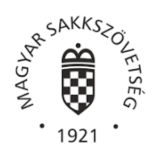 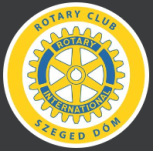 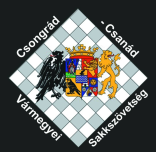 Versenyigazgató:	Puskásné Dr. Kisbodri Cecília (Csongrád-Csanád Vármegyei Sakkszövetség főtitkár)A verseny résztvevői: 	Versenyengedély nem szükséges a játékosok részére. Korra tekintet nélkül várunk mindenkit. Külföldi játékosok számára is nyitott a rendezvény (nem kell HLP).Korcsoportok: 	Felnőtt, U18 (2006.01.01. utáni), U14 (2010.01.01. utáni), U10 (2014.01.01. utáni)A verseny lebonyolítása: 	7 fordulós, 15-15 min játék-idejű, svájci rendszerű verseny, egy csoportban.	(FIDE élőpontszámot nem módosít.)Nevezési díj egységesen:	3.000.-Ft.A nevezés határideje: 	2024. január 18. csütörtök éjfél Nevezni kizárólag ezen az elektronikus google űrlapon lehet: http://tinyurl.com/ytmb9f5pA helyezések eldöntése:	1. Több szerzett pont2. Módosított Buchholz3. Berger-Sonneborn számítás4. TPR teljesítménymutató5. SorsolásDíjazás: 		Minden induló emléklapot kap! Külön értékeljük a férfi és a női játékosokat.		csoportonként: serleg (1. helyezett), érem és oklevél (1-3. helyezett) tárgynyeremények (1-6. helyezett) Részletes program: Helyszíni regisztráció: 10:00-12:30; Párosítás és ültetés 12:45-13:00; Megnyitó és a rapid versenyszabályok ismertetése: 13:00-13:10; Fordulók folyamatosan, pár perc szünetet hagyva közöttük: 13:10-17.00 Eredményhirdetés 17:15-17:35.Étkezési lehetőség a verseny helyszínén.A versenyre nevezettek a nevezési díj befizetésével fénykép és videó felvételek készítéséhez hozzájárulnak.Szeretettel várunk mindenkit!Szeged, 2023.11.29. 								RENDEZŐSÉG  Nemzetközi Jótékonysági gyermek, ifjúsági és felnőtt rapid sakkversenyVERSENYKIÍRÁS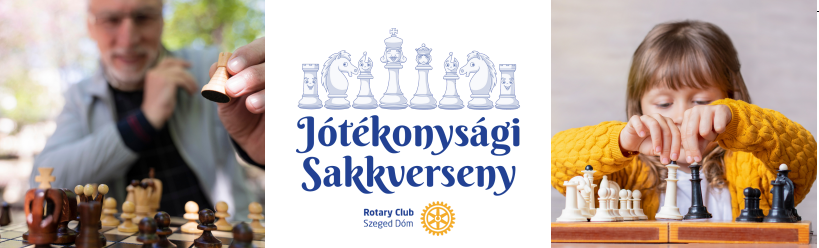 